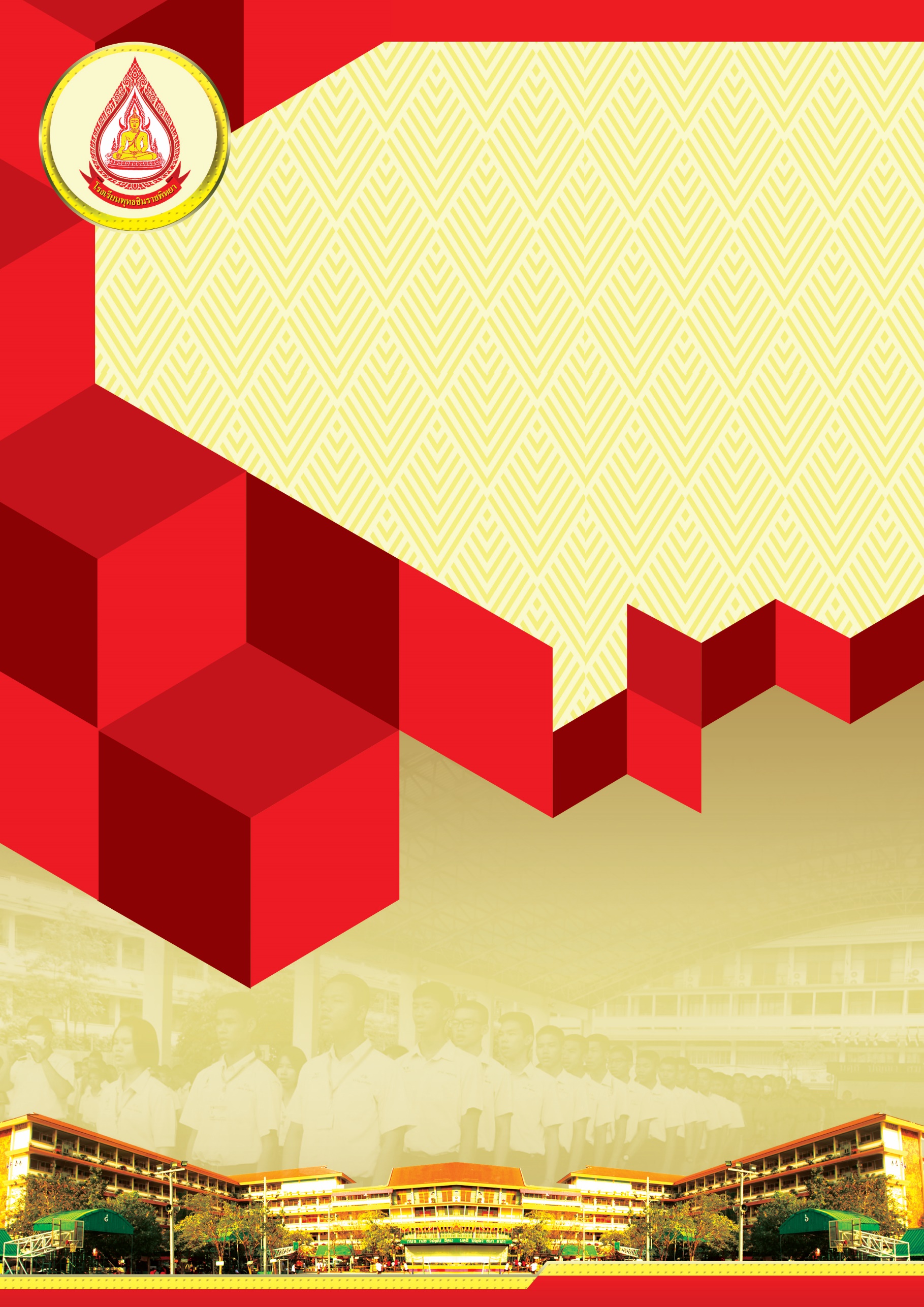 รายงานผลการประเมินการปฏิบัติงานของข้าราชการครูและบุคลากรทางการศึกษา(สายงานการสอน)ครั้งที่ 2 (1 เมษายน 2562 – 30 กันยายน 2562)ชื่อผู้รับการประเมิน ....................................................................................................................................................ตำแหน่ง .......................................วิทยฐานะ.....................................กลุ่มสาระการเรียนรู้..........................................1. ปฏิบัติงานการสอน    1.1 วิชา ...........................................................................................ระดับชั้น ...................... ห้อง...........................    1.2 วิชา ...........................................................................................ระดับชั้น ...................... ห้อง...........................    1.3 วิชา ...........................................................................................ระดับชั้น ...................... ห้อง...........................    1.4 วิชา ...........................................................................................ระดับชั้น ...................... ห้อง...........................รวมทั้งสิ้น..................................วิชา   จำนวน.................................คาบ/สัปดาห์2. ปฏิบัติงานพิเศษ    2.1 .................................................................................................. ฝ่าย........................................................    2.2 .................................................................................................. ฝ่าย........................................................    2.3 .................................................................................................. ฝ่าย........................................................    2.4 .................................................................................................. ฝ่าย........................................................3. ผลการปฏิบัติงานในรอบ 6 เดือน (เม.ย. 62 – ต.ค. 62) – ถ้ามีรางวัลโปรดระบุ   3.1 ผลที่เกิดต่อตนเอง3.1.1. ................................................................................................................................................................3.1.2. ................................................................................................................................................................3.1.3. ................................................................................................................................................................3.1.4. ................................................................................................................................................................3.1.5. ................................................................................................................................................................   3.2 ผลที่เกิดต่อนักเรียน3.2.1. ................................................................................................................................................................3.2.2. ................................................................................................................................................................3.23. ................................................................................................................................................................3.2.4. ................................................................................................................................................................3.2.5. ................................................................................................................................................................-2-   3.3 ผลที่เกิดต่อสถานศึกษา3.3.1. ................................................................................................................................................................3.3.2. ................................................................................................................................................................3.3.3. ................................................................................................................................................................3.3.4. ................................................................................................................................................................3.3.5. ................................................................................................................................................................   3.4 ผลที่เกิดต่อชุมชน3.4.1. ................................................................................................................................................................3.4.2. ................................................................................................................................................................3.4.3. ................................................................................................................................................................3.4.4. ................................................................................................................................................................3.4.5. ................................................................................................................................................................						ลงชื่อ.................................................................ผู้รายงาน						  (.......................................................................)						................/....................................../...................หมายเหตุ    แนบ ภาพกิจกรรม/เกียรติบัตร/คำสั่งระดับเขตพื้นที่หรือจังหวัด (ถ้ามี) พอสังเขปในภาคผนวกภาคผนวก